В соответствии с Уставом Профсоюза и с целью повышения профессионализма, социальной репутации и имиджа первичных профсоюзных организаций работников вузов, поддержка эффективных форм работы с членами Профсоюза, президиум Татарстанской республиканской организации Общероссийского Профсоюза образования ПОСТАНОВЛЯЕТ:         1. Утвердить Положение о проведении I республиканского конкурса социальных проектов среди первичных профсоюзных организаций работников вузов и объединенных профсоюзных организаций на предоставление гранта Татарстанской республиканской организации Общероссийского Профсоюза образования (приложение).2. Первичным профсоюзным организациям вузов организовать участия в данном Конкурсе.3. Главному бухгалтеру Татарстанской республиканской организации Общероссийского Профсоюза образования Шакирзяновой Л.В. предусмотреть в смете Татарстанской республиканской организации Общероссийского Профсоюза образования на 2024 год финансирование Конкурса.4. Контроль за выполнением постановления возложить на главного специалиста по профессиональному образованию Татарстанской республиканской организации Общероссийского Профсоюза образования Корнийченко Т.Ю.ПРИЛОЖЕНИЕ к постановлению Президиума Татарстанской республиканской организации Общероссийского Профсоюза образования                                                                                                                              от 27 октября 2023 г.  № 17 - 6П О Л О Ж Е Н И Ео проведении I республиканского конкурса социальных  проектов среди первичных профсоюзных организаций работников вузов и объединенных профсоюзных организаций на предоставление гранта Татарстанской республиканской организации Общероссийского Профсоюза образования1. ОБЩИЕ ПОЛОЖЕНИЯ1.1. Настоящее положение устанавливает условия и механизм реализации I Республиканского конкурса социальных проектов среди первичных и объединенных первичных профсоюзных организаций вузов на получение гранта от Татарстанской республиканской организации Общероссийского Профсоюза образования.1.2. Организацию конкурса осуществляет Татарстанская республиканская организация Общероссийского Профсоюза образования и Координационный совет председателей первичных профсоюзных организаций вузов при Татарстанской республиканской организации Общероссийского Профсоюза образования (далее – Организатор).1.3. Участвовать в конкурсе могут первичные и объединенные первичные профсоюзные организации вузов. Проект разрабатывает и реализует профсоюзный комитет вуза.           Ответственность за расходование денежных средств и предоставление отчетности по реализации гранта возлагается на первичную профсоюзную организацию вуза.           Заявку на участие подает первичная профсоюзная организация вуза (далее – Заявитель).1.4. Соискатель может подать только одну заявку на проект по выбранному направлению.2. ЦЕЛИ И ЗАДАЧИ КОНКУРСА2.1. Главная цель конкурса – повысить уровень профессионализма, социальный статус и имидж первичных профсоюзных организаций работников вузов, а также оказать поддержку оптимальным и результативным методам взаимодействия с членами Профсоюза.2.2. Основные задачи конкурса:- активизация работы первичных профсоюзных организаций работников вузов;- систематизация и распространение успешного опыта, внедрение новых и актуальных методик для достижения ключевых целей Профсоюза.3. НАПРАВЛЕНИЯ И ОСНОВНЫЕ ТРЕБОВАНИЯ К ПРОЕКТАМ3.1. Направления проектов для Конкурса:- Образование и поддержка молодых специалистов и профсоюзного актива;- Охрана труда и здоровья работников, пропаганда здорового образа жизни;- Защита прав и профессиональных интересов педагогических работников;- PR-проекты и информирование. 3.2. Требования к проектам:- соответствие направлениям, указанным в п. 3.1;- план реализации проекта в 2024 году;- возможность достижения ожидаемых результатов в рамках установленного периода реализации;- экономическая обоснованность;- использование средств гранта исключительно на программные мероприятия, без выделения на вознаграждения, премии, заработную плату и материальную помощь исполнителям;- применение результативных и инновационных методов для достижения целей проекта;- обеспечение бюджета проекта собственными средствами Заявителя минимум на 20% от суммы финансирования.4. ПОРЯДОК ОРГАНИЗАЦИИ И ПРОВЕДЕНИЯ КОНКУРСА4.1. Подача заявок:- заявки принимаются исключительно в электронном виде;- адрес для отправки: tukorn@yandex.ru;- форма заявки согласно приложению к настоящему Положению.4.2. Этапы проведения Конкурса:- прием заявок: 10 декабря 2023 г. – 20 января 2024 г.- заочная экспертиза: 20 января – 1 февраля 2024 г.(после заочной экспертизы выбираются проекты для очной защиты)- защита проектов: 10-20 февраля 2024 г.4.3. Конкурсная комиссия формируется из специалистов аппарата Татарстанской республиканской организации Общероссийского Профсоюза образования, экспертов по социальному проектированию, преподавателей высших учебных заведений и представителей общественных объединений.Состав комиссии, председатель и ответственный секретарь утверждается председателем Татарстанской республиканской организации Общероссийского Профсоюза образования.4.4. Критерии оценки проектов (оценка от 1 до 10 баллов):- актуальность для членов Профсоюза;- логичность, реализуемость и соответствие мероприятий основным целям и задачам;- инновационность и уникальность;- реалистичность бюджета и обоснованность расходов;- масштаб реализации;- собственный вклад и дополнительные ресурсы;- информационная открытость;- перспективы и потенциал развития.4.5. Итоговая оценка рассчитывается на основе суммы баллов по каждому критерию, которые были выставлены членами экспертного совета в процессе оценки проекта.4.6. Соискатели, которые получили максимальное количество баллов от конкурсной комиссии, приглашаются для публичной защиты своих проектов.4.7. Формат защиты - презентация проекта.4.8. На основе результатов публичной защиты, конкурсная комиссия выбирает победителей.5. ОПРЕДЕЛЕНИЕ ПОБЕДИТЕЛЕЙ КОНКУРСА И ПОРЯДОК ВЫДАЧИ ГРАНТОВ5.1. Победителями конкурса (в дальнейшем – Победители) становятся три проекта от соискателей, которые набрали наивысшее количество баллов.5.2. Победители конкурса получают гранты для реализации своих проектов в следующих размерах: 90, 60 и 50 тысяч рублей.5.3. Список проектов-победителей утверждается Президиумом Татарстанской республиканской организации Общероссийского Профсоюза образования на основании протокола Комиссии.5.4. Грант переводится организатором на банковский счет заявителя, который указан в договоре о выдаче гранта (далее – Договор).5.5. Финансовая поддержка проектов победителей производится в соответствии с условиями Договора.6. ПОРЯДОК ПРЕДОСТАВЛЕНИЯ ОТЧЕТАО ЦЕЛЕВОМ ИСПОЛЬЗОВАНИИ ГРАНТА6.1. Заявитель обязан представить Организатору отчет о реализации проекта (далее – Отчет) в срок, установленный Договором (Приложение к Договору). 6.2. Отчет должен быть составлен согласно форме, определенной Договором.6.3. К Отчету необходимо приложить копии платежных и других первичных документов, подтверждающих произведенные расходы, а также документы, на основании которых были осуществлены данные платежи и реестр приложенных документов.6.4. При рассмотрении Отчета, Организатор может запросить у Заявителя дополнительные данные и/или документы для полного осведомления о ходе и результате проекта. Заявитель обязан их предоставить.6.5. Если в ходе реализации проекта часть гранта не была использована, Заявитель должен вернуть эту часть Организатору.6.6. Отчет утверждается Организатором, если документы и материалы, предоставленные Заявителем, соответствуют условиям Договора и подтверждают успешное завершение проекта и целевое использование средств.6.7. Организатор уведомляет Заявителя в письменной форме об утверждении Отчета. После утверждения Отчета обязательства Заявителя считаются выполненными.6.8. Заявитель несет ответственность за целевое и рациональное использование выделенных средств, а также за качество и сроки реализации проекта.Приложение  к Положению о проведении I Республиканского конкурсасоциальных проектов среди первичных профсоюзных организаций работников и объединенных профсоюзных организаций вузов на предоставление гранта Татарстанской республиканской организации Общероссийского Профсоюза образованияЗАЯВКА НА УЧАСТИЕв I республиканском конкурсе социальных проектов среди первичных профсоюзных организаций работников и объединенных профсоюзных организаций вузов на предоставление гранта Татарстанской республиканской организации Общероссийского Профсоюза образования                                             М.П.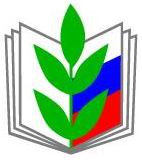 ПРОФЕССИОНАЛЬНЫЙ СОЮЗ РАБОТНИКОВ НАРОДНОГО ОБРАЗОВАНИЯ И НАУКИ РОССИЙСКОЙ ФЕДЕРАЦИИРЕГИОНАЛЬНАЯ ОРГАНИЗАЦИЯ ПРОФЕССИОНАЛЬНОГО СОЮЗА РАБОТНИКОВ НАРОДНОГО ОБРАЗОВАНИЯ И НАУКИ РОССИЙСКОЙ ФЕДЕРАЦИИВ РЕСПУБЛИКЕ ТАТАРСТАН(ТАТАРСТАНСКАЯ РЕСПУБЛИКАНСКАЯ ОРГАНИЗАЦИЯ ОБЩЕРОССИЙСКОГО ПРОФСОЮЗА ОБРАЗОВАНИЯ)ПРЕЗИДИУМПОСТАНОВЛЕНИЕПРОФЕССИОНАЛЬНЫЙ СОЮЗ РАБОТНИКОВ НАРОДНОГО ОБРАЗОВАНИЯ И НАУКИ РОССИЙСКОЙ ФЕДЕРАЦИИРЕГИОНАЛЬНАЯ ОРГАНИЗАЦИЯ ПРОФЕССИОНАЛЬНОГО СОЮЗА РАБОТНИКОВ НАРОДНОГО ОБРАЗОВАНИЯ И НАУКИ РОССИЙСКОЙ ФЕДЕРАЦИИВ РЕСПУБЛИКЕ ТАТАРСТАН(ТАТАРСТАНСКАЯ РЕСПУБЛИКАНСКАЯ ОРГАНИЗАЦИЯ ОБЩЕРОССИЙСКОГО ПРОФСОЮЗА ОБРАЗОВАНИЯ)ПРЕЗИДИУМПОСТАНОВЛЕНИЕПРОФЕССИОНАЛЬНЫЙ СОЮЗ РАБОТНИКОВ НАРОДНОГО ОБРАЗОВАНИЯ И НАУКИ РОССИЙСКОЙ ФЕДЕРАЦИИРЕГИОНАЛЬНАЯ ОРГАНИЗАЦИЯ ПРОФЕССИОНАЛЬНОГО СОЮЗА РАБОТНИКОВ НАРОДНОГО ОБРАЗОВАНИЯ И НАУКИ РОССИЙСКОЙ ФЕДЕРАЦИИВ РЕСПУБЛИКЕ ТАТАРСТАН(ТАТАРСТАНСКАЯ РЕСПУБЛИКАНСКАЯ ОРГАНИЗАЦИЯ ОБЩЕРОССИЙСКОГО ПРОФСОЮЗА ОБРАЗОВАНИЯ)ПРЕЗИДИУМПОСТАНОВЛЕНИЕПРОФЕССИОНАЛЬНЫЙ СОЮЗ РАБОТНИКОВ НАРОДНОГО ОБРАЗОВАНИЯ И НАУКИ РОССИЙСКОЙ ФЕДЕРАЦИИРЕГИОНАЛЬНАЯ ОРГАНИЗАЦИЯ ПРОФЕССИОНАЛЬНОГО СОЮЗА РАБОТНИКОВ НАРОДНОГО ОБРАЗОВАНИЯ И НАУКИ РОССИЙСКОЙ ФЕДЕРАЦИИВ РЕСПУБЛИКЕ ТАТАРСТАН(ТАТАРСТАНСКАЯ РЕСПУБЛИКАНСКАЯ ОРГАНИЗАЦИЯ ОБЩЕРОССИЙСКОГО ПРОФСОЮЗА ОБРАЗОВАНИЯ)ПРЕЗИДИУМПОСТАНОВЛЕНИЕ       «27» октября 2023 г.
г. Казань
                                 № 17 - 6
                                 № 17 - 6Об утверждении Положения о проведении I республиканского конкурса социальных проектов среди первичных профсоюзных организаций работников вузов и объединенных профсоюзных организаций на предоставление гранта Татарстанской республиканской организации Общероссийского Профсоюза образования                 Председатель 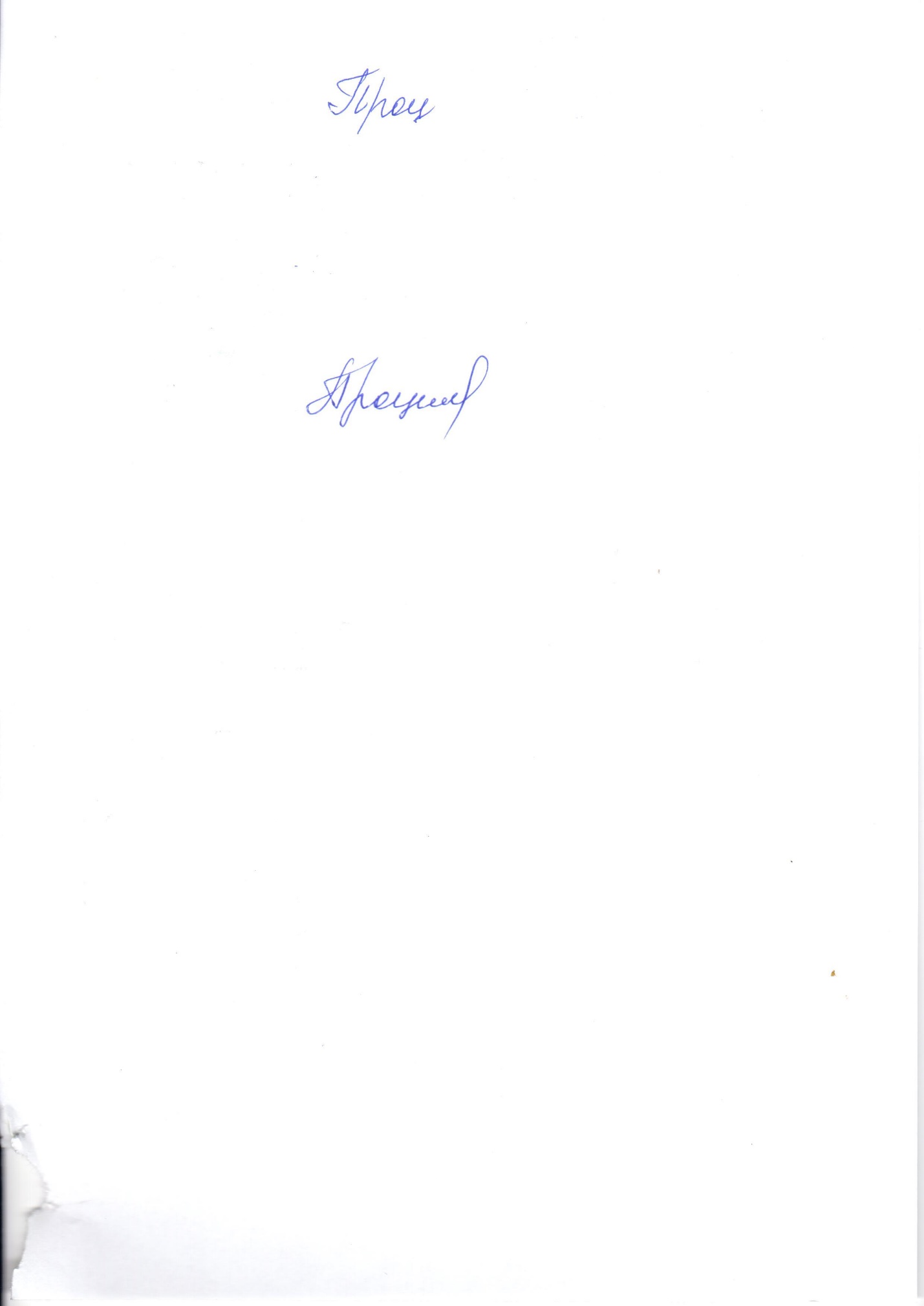 И.Н. Проценко1.Наименование региональной (межрегиональной) организации Профсоюза1.Наименование региональной (межрегиональной) организации Профсоюза1.Наименование региональной (межрегиональной) организации Профсоюза1.Наименование региональной (межрегиональной) организации Профсоюза1.Наименование региональной (межрегиональной) организации ПрофсоюзаСоискательСоискательСоискательСоискательСоискательНаименование профсоюзной организации вузаНаименование профсоюзной организации вузаНаименование профсоюзной организации вузаНаименование профсоюзной организации вузаНаименование профсоюзной организации вузаНаименование профсоюзной организации вузаНаименование профсоюзной организации вузаНаименование профсоюзной организации вузаНаименование профсоюзной организации вузаНаименование профсоюзной организации вузаНаименование профсоюзной организации вузаНаименование профсоюзной организации вузаНаименование профсоюзной организации вузаНаименование профсоюзной организации вузаСоискательСоискательСоискательСоискательСоискательСоискательСоискательСоискательСоискательСоискательФ.И.О. (указать полностью) ответственного лица, должность в ППОФ.И.О. (указать полностью) ответственного лица, должность в ППОФ.И.О. (указать полностью) ответственного лица, должность в ППОФ.И.О. (указать полностью) ответственного лица, должность в ППОФ.И.О. (указать полностью) ответственного лица, должность в ППОФ.И.О. (указать полностью) ответственного лица, должность в ППОФ.И.О. (указать полностью) ответственного лица, должность в ППОФ.И.О. (указать полностью) ответственного лица, должность в ППОФ.И.О. (указать полностью) ответственного лица, должность в ППОФ.И.О. (указать полностью) ответственного лица, должность в ППОФ.И.О. (указать полностью) ответственного лица, должность в ППОФ.И.О. (указать полностью) ответственного лица, должность в ППОФ.И.О. (указать полностью) ответственного лица, должность в ППОФ.И.О. (указать полностью) ответственного лица, должность в ППОСоискательСоискательСоискательСоискательСоискательСоискательСоискательСоискательСоискательСоискательНомер мобильного телефона ответственного лицаНомер мобильного телефона ответственного лицаНомер мобильного телефона ответственного лицаНомер мобильного телефона ответственного лицаНомер мобильного телефона ответственного лицаНомер мобильного телефона ответственного лицаНомер мобильного телефона ответственного лицаНомер мобильного телефона ответственного лицаНомер мобильного телефона ответственного лицаНомер мобильного телефона ответственного лицаНомер мобильного телефона ответственного лицаНомер мобильного телефона ответственного лицаНомер мобильного телефона ответственного лицаНомер мобильного телефона ответственного лицаСоискательСоискательСоискательСоискательСоискательСоискательСоискательСоискательСоискательСоискательАдрес электронной почты ответственного лицаАдрес электронной почты ответственного лицаАдрес электронной почты ответственного лицаАдрес электронной почты ответственного лицаАдрес электронной почты ответственного лицаАдрес электронной почты ответственного лицаАдрес электронной почты ответственного лицаАдрес электронной почты ответственного лицаАдрес электронной почты ответственного лицаАдрес электронной почты ответственного лицаАдрес электронной почты ответственного лицаАдрес электронной почты ответственного лицаАдрес электронной почты ответственного лицаАдрес электронной почты ответственного лицаСоискательСоискательСоискательСоискательСоискатель2.Грантовое направление 2.Грантовое направление 2.Грантовое направление 2.Грантовое направление 2.Грантовое направление 3.Название проекта 3.Название проекта 3.Название проекта 3.Название проекта 3.Название проекта 3.Название проекта 3.Название проекта 3.Название проекта 3.Название проекта 3.Название проекта 4.Краткое описание проекта 4.Краткое описание проекта 4.Краткое описание проекта 4.Краткое описание проекта 4.Краткое описание проекта (не более 3000 символов)По сути, это текстовая презентация проекта, отражающая основную идею проекта, целевую аудиторию, содержание проекта и наиболее значимые ожидаемые результаты. Для экспертов, оценивающих заявку, это поле должно содержать ёмкий и исчерпывающий ответ на вопрос: «Что и для кого заявитель хочет сделать, на какую работу запрашивает грант?».(не более 3000 символов)По сути, это текстовая презентация проекта, отражающая основную идею проекта, целевую аудиторию, содержание проекта и наиболее значимые ожидаемые результаты. Для экспертов, оценивающих заявку, это поле должно содержать ёмкий и исчерпывающий ответ на вопрос: «Что и для кого заявитель хочет сделать, на какую работу запрашивает грант?».(не более 3000 символов)По сути, это текстовая презентация проекта, отражающая основную идею проекта, целевую аудиторию, содержание проекта и наиболее значимые ожидаемые результаты. Для экспертов, оценивающих заявку, это поле должно содержать ёмкий и исчерпывающий ответ на вопрос: «Что и для кого заявитель хочет сделать, на какую работу запрашивает грант?».(не более 3000 символов)По сути, это текстовая презентация проекта, отражающая основную идею проекта, целевую аудиторию, содержание проекта и наиболее значимые ожидаемые результаты. Для экспертов, оценивающих заявку, это поле должно содержать ёмкий и исчерпывающий ответ на вопрос: «Что и для кого заявитель хочет сделать, на какую работу запрашивает грант?».(не более 3000 символов)По сути, это текстовая презентация проекта, отражающая основную идею проекта, целевую аудиторию, содержание проекта и наиболее значимые ожидаемые результаты. Для экспертов, оценивающих заявку, это поле должно содержать ёмкий и исчерпывающий ответ на вопрос: «Что и для кого заявитель хочет сделать, на какую работу запрашивает грант?».(не более 3000 символов)По сути, это текстовая презентация проекта, отражающая основную идею проекта, целевую аудиторию, содержание проекта и наиболее значимые ожидаемые результаты. Для экспертов, оценивающих заявку, это поле должно содержать ёмкий и исчерпывающий ответ на вопрос: «Что и для кого заявитель хочет сделать, на какую работу запрашивает грант?».(не более 3000 символов)По сути, это текстовая презентация проекта, отражающая основную идею проекта, целевую аудиторию, содержание проекта и наиболее значимые ожидаемые результаты. Для экспертов, оценивающих заявку, это поле должно содержать ёмкий и исчерпывающий ответ на вопрос: «Что и для кого заявитель хочет сделать, на какую работу запрашивает грант?».(не более 3000 символов)По сути, это текстовая презентация проекта, отражающая основную идею проекта, целевую аудиторию, содержание проекта и наиболее значимые ожидаемые результаты. Для экспертов, оценивающих заявку, это поле должно содержать ёмкий и исчерпывающий ответ на вопрос: «Что и для кого заявитель хочет сделать, на какую работу запрашивает грант?».(не более 3000 символов)По сути, это текстовая презентация проекта, отражающая основную идею проекта, целевую аудиторию, содержание проекта и наиболее значимые ожидаемые результаты. Для экспертов, оценивающих заявку, это поле должно содержать ёмкий и исчерпывающий ответ на вопрос: «Что и для кого заявитель хочет сделать, на какую работу запрашивает грант?».(не более 3000 символов)По сути, это текстовая презентация проекта, отражающая основную идею проекта, целевую аудиторию, содержание проекта и наиболее значимые ожидаемые результаты. Для экспертов, оценивающих заявку, это поле должно содержать ёмкий и исчерпывающий ответ на вопрос: «Что и для кого заявитель хочет сделать, на какую работу запрашивает грант?».(не более 3000 символов)По сути, это текстовая презентация проекта, отражающая основную идею проекта, целевую аудиторию, содержание проекта и наиболее значимые ожидаемые результаты. Для экспертов, оценивающих заявку, это поле должно содержать ёмкий и исчерпывающий ответ на вопрос: «Что и для кого заявитель хочет сделать, на какую работу запрашивает грант?».(не более 3000 символов)По сути, это текстовая презентация проекта, отражающая основную идею проекта, целевую аудиторию, содержание проекта и наиболее значимые ожидаемые результаты. Для экспертов, оценивающих заявку, это поле должно содержать ёмкий и исчерпывающий ответ на вопрос: «Что и для кого заявитель хочет сделать, на какую работу запрашивает грант?».(не более 3000 символов)По сути, это текстовая презентация проекта, отражающая основную идею проекта, целевую аудиторию, содержание проекта и наиболее значимые ожидаемые результаты. Для экспертов, оценивающих заявку, это поле должно содержать ёмкий и исчерпывающий ответ на вопрос: «Что и для кого заявитель хочет сделать, на какую работу запрашивает грант?».(не более 3000 символов)По сути, это текстовая презентация проекта, отражающая основную идею проекта, целевую аудиторию, содержание проекта и наиболее значимые ожидаемые результаты. Для экспертов, оценивающих заявку, это поле должно содержать ёмкий и исчерпывающий ответ на вопрос: «Что и для кого заявитель хочет сделать, на какую работу запрашивает грант?».5.География проекта 5.География проекта 5.География проекта 5.География проекта 5.География проекта Место реализации проектаМесто реализации проектаМесто реализации проектаМесто реализации проектаМесто реализации проектаМесто реализации проектаМесто реализации проектаМесто реализации проектаМесто реализации проектаМесто реализации проектаМесто реализации проектаМесто реализации проектаМесто реализации проектаМесто реализации проекта5.География проекта 5.География проекта 5.География проекта 5.География проекта 5.География проекта 6.Дата начала реализации проекта 6.Дата начала реализации проекта 6.Дата начала реализации проекта 6.Дата начала реализации проекта 6.Дата начала реализации проекта 6.Дата начала реализации проекта 6.Дата начала реализации проекта 6.Дата начала реализации проекта 6.Дата начала реализации проекта 6.Дата начала реализации проекта 7.Дата окончания реализации проекта 7.Дата окончания реализации проекта 7.Дата окончания реализации проекта 7.Дата окончания реализации проекта 7.Дата окончания реализации проекта 7.Дата окончания реализации проекта 7.Дата окончания реализации проекта 7.Дата окончания реализации проекта 7.Дата окончания реализации проекта 7.Дата окончания реализации проекта 8.Обоснование социальной значимости 8.Обоснование социальной значимости 8.Обоснование социальной значимости (не более 5000 символов)Следует подробно описать проблемы целевой группы, которые планируется решить в рамках проекта. Если целевых групп несколько — необходимо описать проблемы каждой из них.Рекомендуем придерживаться следующего плана:1. Каких людей касается проблема? Коротко описать целевую группу: её состав и количество представителей на конкретной территории реализации проекта.2. В чём заключается проблема? Важно описать, что сейчас не устраивает конкретную целевую группу и каковы причины существования этой проблемы.3. Привести результаты собственных исследований целевой группы: наблюдения, опросы, интервью, а также результаты сторонних исследований со ссылками на источники.4. Указать (при наличии) конкретные цитаты из СМИ, выдержки из официальной статистики, сведения от органов власти, которые касаются выбранной целевой группы на выбранной территории, обязательно сопроводив информацию ссылками на источники.(не более 5000 символов)Следует подробно описать проблемы целевой группы, которые планируется решить в рамках проекта. Если целевых групп несколько — необходимо описать проблемы каждой из них.Рекомендуем придерживаться следующего плана:1. Каких людей касается проблема? Коротко описать целевую группу: её состав и количество представителей на конкретной территории реализации проекта.2. В чём заключается проблема? Важно описать, что сейчас не устраивает конкретную целевую группу и каковы причины существования этой проблемы.3. Привести результаты собственных исследований целевой группы: наблюдения, опросы, интервью, а также результаты сторонних исследований со ссылками на источники.4. Указать (при наличии) конкретные цитаты из СМИ, выдержки из официальной статистики, сведения от органов власти, которые касаются выбранной целевой группы на выбранной территории, обязательно сопроводив информацию ссылками на источники.(не более 5000 символов)Следует подробно описать проблемы целевой группы, которые планируется решить в рамках проекта. Если целевых групп несколько — необходимо описать проблемы каждой из них.Рекомендуем придерживаться следующего плана:1. Каких людей касается проблема? Коротко описать целевую группу: её состав и количество представителей на конкретной территории реализации проекта.2. В чём заключается проблема? Важно описать, что сейчас не устраивает конкретную целевую группу и каковы причины существования этой проблемы.3. Привести результаты собственных исследований целевой группы: наблюдения, опросы, интервью, а также результаты сторонних исследований со ссылками на источники.4. Указать (при наличии) конкретные цитаты из СМИ, выдержки из официальной статистики, сведения от органов власти, которые касаются выбранной целевой группы на выбранной территории, обязательно сопроводив информацию ссылками на источники.(не более 5000 символов)Следует подробно описать проблемы целевой группы, которые планируется решить в рамках проекта. Если целевых групп несколько — необходимо описать проблемы каждой из них.Рекомендуем придерживаться следующего плана:1. Каких людей касается проблема? Коротко описать целевую группу: её состав и количество представителей на конкретной территории реализации проекта.2. В чём заключается проблема? Важно описать, что сейчас не устраивает конкретную целевую группу и каковы причины существования этой проблемы.3. Привести результаты собственных исследований целевой группы: наблюдения, опросы, интервью, а также результаты сторонних исследований со ссылками на источники.4. Указать (при наличии) конкретные цитаты из СМИ, выдержки из официальной статистики, сведения от органов власти, которые касаются выбранной целевой группы на выбранной территории, обязательно сопроводив информацию ссылками на источники.(не более 5000 символов)Следует подробно описать проблемы целевой группы, которые планируется решить в рамках проекта. Если целевых групп несколько — необходимо описать проблемы каждой из них.Рекомендуем придерживаться следующего плана:1. Каких людей касается проблема? Коротко описать целевую группу: её состав и количество представителей на конкретной территории реализации проекта.2. В чём заключается проблема? Важно описать, что сейчас не устраивает конкретную целевую группу и каковы причины существования этой проблемы.3. Привести результаты собственных исследований целевой группы: наблюдения, опросы, интервью, а также результаты сторонних исследований со ссылками на источники.4. Указать (при наличии) конкретные цитаты из СМИ, выдержки из официальной статистики, сведения от органов власти, которые касаются выбранной целевой группы на выбранной территории, обязательно сопроводив информацию ссылками на источники.(не более 5000 символов)Следует подробно описать проблемы целевой группы, которые планируется решить в рамках проекта. Если целевых групп несколько — необходимо описать проблемы каждой из них.Рекомендуем придерживаться следующего плана:1. Каких людей касается проблема? Коротко описать целевую группу: её состав и количество представителей на конкретной территории реализации проекта.2. В чём заключается проблема? Важно описать, что сейчас не устраивает конкретную целевую группу и каковы причины существования этой проблемы.3. Привести результаты собственных исследований целевой группы: наблюдения, опросы, интервью, а также результаты сторонних исследований со ссылками на источники.4. Указать (при наличии) конкретные цитаты из СМИ, выдержки из официальной статистики, сведения от органов власти, которые касаются выбранной целевой группы на выбранной территории, обязательно сопроводив информацию ссылками на источники.(не более 5000 символов)Следует подробно описать проблемы целевой группы, которые планируется решить в рамках проекта. Если целевых групп несколько — необходимо описать проблемы каждой из них.Рекомендуем придерживаться следующего плана:1. Каких людей касается проблема? Коротко описать целевую группу: её состав и количество представителей на конкретной территории реализации проекта.2. В чём заключается проблема? Важно описать, что сейчас не устраивает конкретную целевую группу и каковы причины существования этой проблемы.3. Привести результаты собственных исследований целевой группы: наблюдения, опросы, интервью, а также результаты сторонних исследований со ссылками на источники.4. Указать (при наличии) конкретные цитаты из СМИ, выдержки из официальной статистики, сведения от органов власти, которые касаются выбранной целевой группы на выбранной территории, обязательно сопроводив информацию ссылками на источники.(не более 5000 символов)Следует подробно описать проблемы целевой группы, которые планируется решить в рамках проекта. Если целевых групп несколько — необходимо описать проблемы каждой из них.Рекомендуем придерживаться следующего плана:1. Каких людей касается проблема? Коротко описать целевую группу: её состав и количество представителей на конкретной территории реализации проекта.2. В чём заключается проблема? Важно описать, что сейчас не устраивает конкретную целевую группу и каковы причины существования этой проблемы.3. Привести результаты собственных исследований целевой группы: наблюдения, опросы, интервью, а также результаты сторонних исследований со ссылками на источники.4. Указать (при наличии) конкретные цитаты из СМИ, выдержки из официальной статистики, сведения от органов власти, которые касаются выбранной целевой группы на выбранной территории, обязательно сопроводив информацию ссылками на источники.(не более 5000 символов)Следует подробно описать проблемы целевой группы, которые планируется решить в рамках проекта. Если целевых групп несколько — необходимо описать проблемы каждой из них.Рекомендуем придерживаться следующего плана:1. Каких людей касается проблема? Коротко описать целевую группу: её состав и количество представителей на конкретной территории реализации проекта.2. В чём заключается проблема? Важно описать, что сейчас не устраивает конкретную целевую группу и каковы причины существования этой проблемы.3. Привести результаты собственных исследований целевой группы: наблюдения, опросы, интервью, а также результаты сторонних исследований со ссылками на источники.4. Указать (при наличии) конкретные цитаты из СМИ, выдержки из официальной статистики, сведения от органов власти, которые касаются выбранной целевой группы на выбранной территории, обязательно сопроводив информацию ссылками на источники.(не более 5000 символов)Следует подробно описать проблемы целевой группы, которые планируется решить в рамках проекта. Если целевых групп несколько — необходимо описать проблемы каждой из них.Рекомендуем придерживаться следующего плана:1. Каких людей касается проблема? Коротко описать целевую группу: её состав и количество представителей на конкретной территории реализации проекта.2. В чём заключается проблема? Важно описать, что сейчас не устраивает конкретную целевую группу и каковы причины существования этой проблемы.3. Привести результаты собственных исследований целевой группы: наблюдения, опросы, интервью, а также результаты сторонних исследований со ссылками на источники.4. Указать (при наличии) конкретные цитаты из СМИ, выдержки из официальной статистики, сведения от органов власти, которые касаются выбранной целевой группы на выбранной территории, обязательно сопроводив информацию ссылками на источники.(не более 5000 символов)Следует подробно описать проблемы целевой группы, которые планируется решить в рамках проекта. Если целевых групп несколько — необходимо описать проблемы каждой из них.Рекомендуем придерживаться следующего плана:1. Каких людей касается проблема? Коротко описать целевую группу: её состав и количество представителей на конкретной территории реализации проекта.2. В чём заключается проблема? Важно описать, что сейчас не устраивает конкретную целевую группу и каковы причины существования этой проблемы.3. Привести результаты собственных исследований целевой группы: наблюдения, опросы, интервью, а также результаты сторонних исследований со ссылками на источники.4. Указать (при наличии) конкретные цитаты из СМИ, выдержки из официальной статистики, сведения от органов власти, которые касаются выбранной целевой группы на выбранной территории, обязательно сопроводив информацию ссылками на источники.(не более 5000 символов)Следует подробно описать проблемы целевой группы, которые планируется решить в рамках проекта. Если целевых групп несколько — необходимо описать проблемы каждой из них.Рекомендуем придерживаться следующего плана:1. Каких людей касается проблема? Коротко описать целевую группу: её состав и количество представителей на конкретной территории реализации проекта.2. В чём заключается проблема? Важно описать, что сейчас не устраивает конкретную целевую группу и каковы причины существования этой проблемы.3. Привести результаты собственных исследований целевой группы: наблюдения, опросы, интервью, а также результаты сторонних исследований со ссылками на источники.4. Указать (при наличии) конкретные цитаты из СМИ, выдержки из официальной статистики, сведения от органов власти, которые касаются выбранной целевой группы на выбранной территории, обязательно сопроводив информацию ссылками на источники.(не более 5000 символов)Следует подробно описать проблемы целевой группы, которые планируется решить в рамках проекта. Если целевых групп несколько — необходимо описать проблемы каждой из них.Рекомендуем придерживаться следующего плана:1. Каких людей касается проблема? Коротко описать целевую группу: её состав и количество представителей на конкретной территории реализации проекта.2. В чём заключается проблема? Важно описать, что сейчас не устраивает конкретную целевую группу и каковы причины существования этой проблемы.3. Привести результаты собственных исследований целевой группы: наблюдения, опросы, интервью, а также результаты сторонних исследований со ссылками на источники.4. Указать (при наличии) конкретные цитаты из СМИ, выдержки из официальной статистики, сведения от органов власти, которые касаются выбранной целевой группы на выбранной территории, обязательно сопроводив информацию ссылками на источники.(не более 5000 символов)Следует подробно описать проблемы целевой группы, которые планируется решить в рамках проекта. Если целевых групп несколько — необходимо описать проблемы каждой из них.Рекомендуем придерживаться следующего плана:1. Каких людей касается проблема? Коротко описать целевую группу: её состав и количество представителей на конкретной территории реализации проекта.2. В чём заключается проблема? Важно описать, что сейчас не устраивает конкретную целевую группу и каковы причины существования этой проблемы.3. Привести результаты собственных исследований целевой группы: наблюдения, опросы, интервью, а также результаты сторонних исследований со ссылками на источники.4. Указать (при наличии) конкретные цитаты из СМИ, выдержки из официальной статистики, сведения от органов власти, которые касаются выбранной целевой группы на выбранной территории, обязательно сопроводив информацию ссылками на источники.(не более 5000 символов)Следует подробно описать проблемы целевой группы, которые планируется решить в рамках проекта. Если целевых групп несколько — необходимо описать проблемы каждой из них.Рекомендуем придерживаться следующего плана:1. Каких людей касается проблема? Коротко описать целевую группу: её состав и количество представителей на конкретной территории реализации проекта.2. В чём заключается проблема? Важно описать, что сейчас не устраивает конкретную целевую группу и каковы причины существования этой проблемы.3. Привести результаты собственных исследований целевой группы: наблюдения, опросы, интервью, а также результаты сторонних исследований со ссылками на источники.4. Указать (при наличии) конкретные цитаты из СМИ, выдержки из официальной статистики, сведения от органов власти, которые касаются выбранной целевой группы на выбранной территории, обязательно сопроводив информацию ссылками на источники.(не более 5000 символов)Следует подробно описать проблемы целевой группы, которые планируется решить в рамках проекта. Если целевых групп несколько — необходимо описать проблемы каждой из них.Рекомендуем придерживаться следующего плана:1. Каких людей касается проблема? Коротко описать целевую группу: её состав и количество представителей на конкретной территории реализации проекта.2. В чём заключается проблема? Важно описать, что сейчас не устраивает конкретную целевую группу и каковы причины существования этой проблемы.3. Привести результаты собственных исследований целевой группы: наблюдения, опросы, интервью, а также результаты сторонних исследований со ссылками на источники.4. Указать (при наличии) конкретные цитаты из СМИ, выдержки из официальной статистики, сведения от органов власти, которые касаются выбранной целевой группы на выбранной территории, обязательно сопроводив информацию ссылками на источники.8.Обоснование социальной значимости 8.Обоснование социальной значимости 8.Обоснование социальной значимости 9. Целевые группы проекта9. Целевые группы проекта9. Целевые группы проектаСледует указать одну или несколько целевых групп — людей, на решение или смягчение проблемы которых направлен проект.Необходимо указать только те категории людей, с которыми действительно будет проводиться работа в рамках проекта. Например, типичная ошибка — указать слишком общую формулировку Целевая группа должна быть обозначена максимально конкретно.Важно включить в формулировку всё, что будет точнее её описывать, например, возраст, социальное положение, интересы, территорию проживания.Как правило, основная целевая группа в проекте одна.Следует указать одну или несколько целевых групп — людей, на решение или смягчение проблемы которых направлен проект.Необходимо указать только те категории людей, с которыми действительно будет проводиться работа в рамках проекта. Например, типичная ошибка — указать слишком общую формулировку Целевая группа должна быть обозначена максимально конкретно.Важно включить в формулировку всё, что будет точнее её описывать, например, возраст, социальное положение, интересы, территорию проживания.Как правило, основная целевая группа в проекте одна.Следует указать одну или несколько целевых групп — людей, на решение или смягчение проблемы которых направлен проект.Необходимо указать только те категории людей, с которыми действительно будет проводиться работа в рамках проекта. Например, типичная ошибка — указать слишком общую формулировку Целевая группа должна быть обозначена максимально конкретно.Важно включить в формулировку всё, что будет точнее её описывать, например, возраст, социальное положение, интересы, территорию проживания.Как правило, основная целевая группа в проекте одна.Следует указать одну или несколько целевых групп — людей, на решение или смягчение проблемы которых направлен проект.Необходимо указать только те категории людей, с которыми действительно будет проводиться работа в рамках проекта. Например, типичная ошибка — указать слишком общую формулировку Целевая группа должна быть обозначена максимально конкретно.Важно включить в формулировку всё, что будет точнее её описывать, например, возраст, социальное положение, интересы, территорию проживания.Как правило, основная целевая группа в проекте одна.Следует указать одну или несколько целевых групп — людей, на решение или смягчение проблемы которых направлен проект.Необходимо указать только те категории людей, с которыми действительно будет проводиться работа в рамках проекта. Например, типичная ошибка — указать слишком общую формулировку Целевая группа должна быть обозначена максимально конкретно.Важно включить в формулировку всё, что будет точнее её описывать, например, возраст, социальное положение, интересы, территорию проживания.Как правило, основная целевая группа в проекте одна.Следует указать одну или несколько целевых групп — людей, на решение или смягчение проблемы которых направлен проект.Необходимо указать только те категории людей, с которыми действительно будет проводиться работа в рамках проекта. Например, типичная ошибка — указать слишком общую формулировку Целевая группа должна быть обозначена максимально конкретно.Важно включить в формулировку всё, что будет точнее её описывать, например, возраст, социальное положение, интересы, территорию проживания.Как правило, основная целевая группа в проекте одна.Следует указать одну или несколько целевых групп — людей, на решение или смягчение проблемы которых направлен проект.Необходимо указать только те категории людей, с которыми действительно будет проводиться работа в рамках проекта. Например, типичная ошибка — указать слишком общую формулировку Целевая группа должна быть обозначена максимально конкретно.Важно включить в формулировку всё, что будет точнее её описывать, например, возраст, социальное положение, интересы, территорию проживания.Как правило, основная целевая группа в проекте одна.Следует указать одну или несколько целевых групп — людей, на решение или смягчение проблемы которых направлен проект.Необходимо указать только те категории людей, с которыми действительно будет проводиться работа в рамках проекта. Например, типичная ошибка — указать слишком общую формулировку Целевая группа должна быть обозначена максимально конкретно.Важно включить в формулировку всё, что будет точнее её описывать, например, возраст, социальное положение, интересы, территорию проживания.Как правило, основная целевая группа в проекте одна.Следует указать одну или несколько целевых групп — людей, на решение или смягчение проблемы которых направлен проект.Необходимо указать только те категории людей, с которыми действительно будет проводиться работа в рамках проекта. Например, типичная ошибка — указать слишком общую формулировку Целевая группа должна быть обозначена максимально конкретно.Важно включить в формулировку всё, что будет точнее её описывать, например, возраст, социальное положение, интересы, территорию проживания.Как правило, основная целевая группа в проекте одна.Следует указать одну или несколько целевых групп — людей, на решение или смягчение проблемы которых направлен проект.Необходимо указать только те категории людей, с которыми действительно будет проводиться работа в рамках проекта. Например, типичная ошибка — указать слишком общую формулировку Целевая группа должна быть обозначена максимально конкретно.Важно включить в формулировку всё, что будет точнее её описывать, например, возраст, социальное положение, интересы, территорию проживания.Как правило, основная целевая группа в проекте одна.Следует указать одну или несколько целевых групп — людей, на решение или смягчение проблемы которых направлен проект.Необходимо указать только те категории людей, с которыми действительно будет проводиться работа в рамках проекта. Например, типичная ошибка — указать слишком общую формулировку Целевая группа должна быть обозначена максимально конкретно.Важно включить в формулировку всё, что будет точнее её описывать, например, возраст, социальное положение, интересы, территорию проживания.Как правило, основная целевая группа в проекте одна.Следует указать одну или несколько целевых групп — людей, на решение или смягчение проблемы которых направлен проект.Необходимо указать только те категории людей, с которыми действительно будет проводиться работа в рамках проекта. Например, типичная ошибка — указать слишком общую формулировку Целевая группа должна быть обозначена максимально конкретно.Важно включить в формулировку всё, что будет точнее её описывать, например, возраст, социальное положение, интересы, территорию проживания.Как правило, основная целевая группа в проекте одна.Следует указать одну или несколько целевых групп — людей, на решение или смягчение проблемы которых направлен проект.Необходимо указать только те категории людей, с которыми действительно будет проводиться работа в рамках проекта. Например, типичная ошибка — указать слишком общую формулировку Целевая группа должна быть обозначена максимально конкретно.Важно включить в формулировку всё, что будет точнее её описывать, например, возраст, социальное положение, интересы, территорию проживания.Как правило, основная целевая группа в проекте одна.Следует указать одну или несколько целевых групп — людей, на решение или смягчение проблемы которых направлен проект.Необходимо указать только те категории людей, с которыми действительно будет проводиться работа в рамках проекта. Например, типичная ошибка — указать слишком общую формулировку Целевая группа должна быть обозначена максимально конкретно.Важно включить в формулировку всё, что будет точнее её описывать, например, возраст, социальное положение, интересы, территорию проживания.Как правило, основная целевая группа в проекте одна.Следует указать одну или несколько целевых групп — людей, на решение или смягчение проблемы которых направлен проект.Необходимо указать только те категории людей, с которыми действительно будет проводиться работа в рамках проекта. Например, типичная ошибка — указать слишком общую формулировку Целевая группа должна быть обозначена максимально конкретно.Важно включить в формулировку всё, что будет точнее её описывать, например, возраст, социальное положение, интересы, территорию проживания.Как правило, основная целевая группа в проекте одна.Следует указать одну или несколько целевых групп — людей, на решение или смягчение проблемы которых направлен проект.Необходимо указать только те категории людей, с которыми действительно будет проводиться работа в рамках проекта. Например, типичная ошибка — указать слишком общую формулировку Целевая группа должна быть обозначена максимально конкретно.Важно включить в формулировку всё, что будет точнее её описывать, например, возраст, социальное положение, интересы, территорию проживания.Как правило, основная целевая группа в проекте одна.9. Целевые группы проекта9. Целевые группы проекта9. Целевые группы проекта10. Цель проекта10. Цель проекта10. Цель проекта(не более 600 символов)Цель должна быть напрямую связана с целевой группой, направлена на решение или смягчение актуальной социальной проблемы этой группы и достижима к моменту завершения проекта.Важно убедиться, что достижение цели можно будет измерить количественными и качественными показателями, указанными в соответствующих полях заявки (пп.13,14 раздела «О проекте»).Следует избегать общих фраз. Формулировка должна быть максимально конкретной.Как правило, у проекта одна цель, которую возможно достичь, решив несколько задач. Если у проекта несколько целей, следует указать каждую из них в отдельном поле.(не более 600 символов)Цель должна быть напрямую связана с целевой группой, направлена на решение или смягчение актуальной социальной проблемы этой группы и достижима к моменту завершения проекта.Важно убедиться, что достижение цели можно будет измерить количественными и качественными показателями, указанными в соответствующих полях заявки (пп.13,14 раздела «О проекте»).Следует избегать общих фраз. Формулировка должна быть максимально конкретной.Как правило, у проекта одна цель, которую возможно достичь, решив несколько задач. Если у проекта несколько целей, следует указать каждую из них в отдельном поле.(не более 600 символов)Цель должна быть напрямую связана с целевой группой, направлена на решение или смягчение актуальной социальной проблемы этой группы и достижима к моменту завершения проекта.Важно убедиться, что достижение цели можно будет измерить количественными и качественными показателями, указанными в соответствующих полях заявки (пп.13,14 раздела «О проекте»).Следует избегать общих фраз. Формулировка должна быть максимально конкретной.Как правило, у проекта одна цель, которую возможно достичь, решив несколько задач. Если у проекта несколько целей, следует указать каждую из них в отдельном поле.(не более 600 символов)Цель должна быть напрямую связана с целевой группой, направлена на решение или смягчение актуальной социальной проблемы этой группы и достижима к моменту завершения проекта.Важно убедиться, что достижение цели можно будет измерить количественными и качественными показателями, указанными в соответствующих полях заявки (пп.13,14 раздела «О проекте»).Следует избегать общих фраз. Формулировка должна быть максимально конкретной.Как правило, у проекта одна цель, которую возможно достичь, решив несколько задач. Если у проекта несколько целей, следует указать каждую из них в отдельном поле.(не более 600 символов)Цель должна быть напрямую связана с целевой группой, направлена на решение или смягчение актуальной социальной проблемы этой группы и достижима к моменту завершения проекта.Важно убедиться, что достижение цели можно будет измерить количественными и качественными показателями, указанными в соответствующих полях заявки (пп.13,14 раздела «О проекте»).Следует избегать общих фраз. Формулировка должна быть максимально конкретной.Как правило, у проекта одна цель, которую возможно достичь, решив несколько задач. Если у проекта несколько целей, следует указать каждую из них в отдельном поле.(не более 600 символов)Цель должна быть напрямую связана с целевой группой, направлена на решение или смягчение актуальной социальной проблемы этой группы и достижима к моменту завершения проекта.Важно убедиться, что достижение цели можно будет измерить количественными и качественными показателями, указанными в соответствующих полях заявки (пп.13,14 раздела «О проекте»).Следует избегать общих фраз. Формулировка должна быть максимально конкретной.Как правило, у проекта одна цель, которую возможно достичь, решив несколько задач. Если у проекта несколько целей, следует указать каждую из них в отдельном поле.(не более 600 символов)Цель должна быть напрямую связана с целевой группой, направлена на решение или смягчение актуальной социальной проблемы этой группы и достижима к моменту завершения проекта.Важно убедиться, что достижение цели можно будет измерить количественными и качественными показателями, указанными в соответствующих полях заявки (пп.13,14 раздела «О проекте»).Следует избегать общих фраз. Формулировка должна быть максимально конкретной.Как правило, у проекта одна цель, которую возможно достичь, решив несколько задач. Если у проекта несколько целей, следует указать каждую из них в отдельном поле.(не более 600 символов)Цель должна быть напрямую связана с целевой группой, направлена на решение или смягчение актуальной социальной проблемы этой группы и достижима к моменту завершения проекта.Важно убедиться, что достижение цели можно будет измерить количественными и качественными показателями, указанными в соответствующих полях заявки (пп.13,14 раздела «О проекте»).Следует избегать общих фраз. Формулировка должна быть максимально конкретной.Как правило, у проекта одна цель, которую возможно достичь, решив несколько задач. Если у проекта несколько целей, следует указать каждую из них в отдельном поле.(не более 600 символов)Цель должна быть напрямую связана с целевой группой, направлена на решение или смягчение актуальной социальной проблемы этой группы и достижима к моменту завершения проекта.Важно убедиться, что достижение цели можно будет измерить количественными и качественными показателями, указанными в соответствующих полях заявки (пп.13,14 раздела «О проекте»).Следует избегать общих фраз. Формулировка должна быть максимально конкретной.Как правило, у проекта одна цель, которую возможно достичь, решив несколько задач. Если у проекта несколько целей, следует указать каждую из них в отдельном поле.(не более 600 символов)Цель должна быть напрямую связана с целевой группой, направлена на решение или смягчение актуальной социальной проблемы этой группы и достижима к моменту завершения проекта.Важно убедиться, что достижение цели можно будет измерить количественными и качественными показателями, указанными в соответствующих полях заявки (пп.13,14 раздела «О проекте»).Следует избегать общих фраз. Формулировка должна быть максимально конкретной.Как правило, у проекта одна цель, которую возможно достичь, решив несколько задач. Если у проекта несколько целей, следует указать каждую из них в отдельном поле.(не более 600 символов)Цель должна быть напрямую связана с целевой группой, направлена на решение или смягчение актуальной социальной проблемы этой группы и достижима к моменту завершения проекта.Важно убедиться, что достижение цели можно будет измерить количественными и качественными показателями, указанными в соответствующих полях заявки (пп.13,14 раздела «О проекте»).Следует избегать общих фраз. Формулировка должна быть максимально конкретной.Как правило, у проекта одна цель, которую возможно достичь, решив несколько задач. Если у проекта несколько целей, следует указать каждую из них в отдельном поле.(не более 600 символов)Цель должна быть напрямую связана с целевой группой, направлена на решение или смягчение актуальной социальной проблемы этой группы и достижима к моменту завершения проекта.Важно убедиться, что достижение цели можно будет измерить количественными и качественными показателями, указанными в соответствующих полях заявки (пп.13,14 раздела «О проекте»).Следует избегать общих фраз. Формулировка должна быть максимально конкретной.Как правило, у проекта одна цель, которую возможно достичь, решив несколько задач. Если у проекта несколько целей, следует указать каждую из них в отдельном поле.(не более 600 символов)Цель должна быть напрямую связана с целевой группой, направлена на решение или смягчение актуальной социальной проблемы этой группы и достижима к моменту завершения проекта.Важно убедиться, что достижение цели можно будет измерить количественными и качественными показателями, указанными в соответствующих полях заявки (пп.13,14 раздела «О проекте»).Следует избегать общих фраз. Формулировка должна быть максимально конкретной.Как правило, у проекта одна цель, которую возможно достичь, решив несколько задач. Если у проекта несколько целей, следует указать каждую из них в отдельном поле.(не более 600 символов)Цель должна быть напрямую связана с целевой группой, направлена на решение или смягчение актуальной социальной проблемы этой группы и достижима к моменту завершения проекта.Важно убедиться, что достижение цели можно будет измерить количественными и качественными показателями, указанными в соответствующих полях заявки (пп.13,14 раздела «О проекте»).Следует избегать общих фраз. Формулировка должна быть максимально конкретной.Как правило, у проекта одна цель, которую возможно достичь, решив несколько задач. Если у проекта несколько целей, следует указать каждую из них в отдельном поле.(не более 600 символов)Цель должна быть напрямую связана с целевой группой, направлена на решение или смягчение актуальной социальной проблемы этой группы и достижима к моменту завершения проекта.Важно убедиться, что достижение цели можно будет измерить количественными и качественными показателями, указанными в соответствующих полях заявки (пп.13,14 раздела «О проекте»).Следует избегать общих фраз. Формулировка должна быть максимально конкретной.Как правило, у проекта одна цель, которую возможно достичь, решив несколько задач. Если у проекта несколько целей, следует указать каждую из них в отдельном поле.(не более 600 символов)Цель должна быть напрямую связана с целевой группой, направлена на решение или смягчение актуальной социальной проблемы этой группы и достижима к моменту завершения проекта.Важно убедиться, что достижение цели можно будет измерить количественными и качественными показателями, указанными в соответствующих полях заявки (пп.13,14 раздела «О проекте»).Следует избегать общих фраз. Формулировка должна быть максимально конкретной.Как правило, у проекта одна цель, которую возможно достичь, решив несколько задач. Если у проекта несколько целей, следует указать каждую из них в отдельном поле.10. Цель проекта10. Цель проекта10. Цель проекта11.Задачи проекта11.Задачи проекта11.Задачи проекта(не более 300 символов)Следует перечислить только те задачи, которые будут способствовать достижению цели проекта.Важно обеспечить логическую связь между задачами и причинами проблем целевых групп (пп.8, 9 Заявки). Как правило, задачами проекта являются шаги по устранению выявленных причин.(не более 300 символов)Следует перечислить только те задачи, которые будут способствовать достижению цели проекта.Важно обеспечить логическую связь между задачами и причинами проблем целевых групп (пп.8, 9 Заявки). Как правило, задачами проекта являются шаги по устранению выявленных причин.(не более 300 символов)Следует перечислить только те задачи, которые будут способствовать достижению цели проекта.Важно обеспечить логическую связь между задачами и причинами проблем целевых групп (пп.8, 9 Заявки). Как правило, задачами проекта являются шаги по устранению выявленных причин.(не более 300 символов)Следует перечислить только те задачи, которые будут способствовать достижению цели проекта.Важно обеспечить логическую связь между задачами и причинами проблем целевых групп (пп.8, 9 Заявки). Как правило, задачами проекта являются шаги по устранению выявленных причин.(не более 300 символов)Следует перечислить только те задачи, которые будут способствовать достижению цели проекта.Важно обеспечить логическую связь между задачами и причинами проблем целевых групп (пп.8, 9 Заявки). Как правило, задачами проекта являются шаги по устранению выявленных причин.(не более 300 символов)Следует перечислить только те задачи, которые будут способствовать достижению цели проекта.Важно обеспечить логическую связь между задачами и причинами проблем целевых групп (пп.8, 9 Заявки). Как правило, задачами проекта являются шаги по устранению выявленных причин.(не более 300 символов)Следует перечислить только те задачи, которые будут способствовать достижению цели проекта.Важно обеспечить логическую связь между задачами и причинами проблем целевых групп (пп.8, 9 Заявки). Как правило, задачами проекта являются шаги по устранению выявленных причин.(не более 300 символов)Следует перечислить только те задачи, которые будут способствовать достижению цели проекта.Важно обеспечить логическую связь между задачами и причинами проблем целевых групп (пп.8, 9 Заявки). Как правило, задачами проекта являются шаги по устранению выявленных причин.(не более 300 символов)Следует перечислить только те задачи, которые будут способствовать достижению цели проекта.Важно обеспечить логическую связь между задачами и причинами проблем целевых групп (пп.8, 9 Заявки). Как правило, задачами проекта являются шаги по устранению выявленных причин.(не более 300 символов)Следует перечислить только те задачи, которые будут способствовать достижению цели проекта.Важно обеспечить логическую связь между задачами и причинами проблем целевых групп (пп.8, 9 Заявки). Как правило, задачами проекта являются шаги по устранению выявленных причин.(не более 300 символов)Следует перечислить только те задачи, которые будут способствовать достижению цели проекта.Важно обеспечить логическую связь между задачами и причинами проблем целевых групп (пп.8, 9 Заявки). Как правило, задачами проекта являются шаги по устранению выявленных причин.(не более 300 символов)Следует перечислить только те задачи, которые будут способствовать достижению цели проекта.Важно обеспечить логическую связь между задачами и причинами проблем целевых групп (пп.8, 9 Заявки). Как правило, задачами проекта являются шаги по устранению выявленных причин.(не более 300 символов)Следует перечислить только те задачи, которые будут способствовать достижению цели проекта.Важно обеспечить логическую связь между задачами и причинами проблем целевых групп (пп.8, 9 Заявки). Как правило, задачами проекта являются шаги по устранению выявленных причин.(не более 300 символов)Следует перечислить только те задачи, которые будут способствовать достижению цели проекта.Важно обеспечить логическую связь между задачами и причинами проблем целевых групп (пп.8, 9 Заявки). Как правило, задачами проекта являются шаги по устранению выявленных причин.(не более 300 символов)Следует перечислить только те задачи, которые будут способствовать достижению цели проекта.Важно обеспечить логическую связь между задачами и причинами проблем целевых групп (пп.8, 9 Заявки). Как правило, задачами проекта являются шаги по устранению выявленных причин.(не более 300 символов)Следует перечислить только те задачи, которые будут способствовать достижению цели проекта.Важно обеспечить логическую связь между задачами и причинами проблем целевых групп (пп.8, 9 Заявки). Как правило, задачами проекта являются шаги по устранению выявленных причин.11.Задачи проекта11.Задачи проекта11.Задачи проекта12.Партнёры проекта12.Партнёры проекта12.Партнёры проекта(не более 300 символов)По желанию заявителя можно указать до 10 партнёров проекта (организаций и (или) физических лиц), которые готовы оказать информационную, консультационную, организационную, материальную и (или) иную поддержку реализации проекта.(не более 300 символов)По желанию заявителя можно указать до 10 партнёров проекта (организаций и (или) физических лиц), которые готовы оказать информационную, консультационную, организационную, материальную и (или) иную поддержку реализации проекта.(не более 300 символов)По желанию заявителя можно указать до 10 партнёров проекта (организаций и (или) физических лиц), которые готовы оказать информационную, консультационную, организационную, материальную и (или) иную поддержку реализации проекта.(не более 300 символов)По желанию заявителя можно указать до 10 партнёров проекта (организаций и (или) физических лиц), которые готовы оказать информационную, консультационную, организационную, материальную и (или) иную поддержку реализации проекта.(не более 300 символов)По желанию заявителя можно указать до 10 партнёров проекта (организаций и (или) физических лиц), которые готовы оказать информационную, консультационную, организационную, материальную и (или) иную поддержку реализации проекта.(не более 300 символов)По желанию заявителя можно указать до 10 партнёров проекта (организаций и (или) физических лиц), которые готовы оказать информационную, консультационную, организационную, материальную и (или) иную поддержку реализации проекта.(не более 300 символов)По желанию заявителя можно указать до 10 партнёров проекта (организаций и (или) физических лиц), которые готовы оказать информационную, консультационную, организационную, материальную и (или) иную поддержку реализации проекта.(не более 300 символов)По желанию заявителя можно указать до 10 партнёров проекта (организаций и (или) физических лиц), которые готовы оказать информационную, консультационную, организационную, материальную и (или) иную поддержку реализации проекта.(не более 300 символов)По желанию заявителя можно указать до 10 партнёров проекта (организаций и (или) физических лиц), которые готовы оказать информационную, консультационную, организационную, материальную и (или) иную поддержку реализации проекта.(не более 300 символов)По желанию заявителя можно указать до 10 партнёров проекта (организаций и (или) физических лиц), которые готовы оказать информационную, консультационную, организационную, материальную и (или) иную поддержку реализации проекта.(не более 300 символов)По желанию заявителя можно указать до 10 партнёров проекта (организаций и (или) физических лиц), которые готовы оказать информационную, консультационную, организационную, материальную и (или) иную поддержку реализации проекта.(не более 300 символов)По желанию заявителя можно указать до 10 партнёров проекта (организаций и (или) физических лиц), которые готовы оказать информационную, консультационную, организационную, материальную и (или) иную поддержку реализации проекта.(не более 300 символов)По желанию заявителя можно указать до 10 партнёров проекта (организаций и (или) физических лиц), которые готовы оказать информационную, консультационную, организационную, материальную и (или) иную поддержку реализации проекта.(не более 300 символов)По желанию заявителя можно указать до 10 партнёров проекта (организаций и (или) физических лиц), которые готовы оказать информационную, консультационную, организационную, материальную и (или) иную поддержку реализации проекта.(не более 300 символов)По желанию заявителя можно указать до 10 партнёров проекта (организаций и (или) физических лиц), которые готовы оказать информационную, консультационную, организационную, материальную и (или) иную поддержку реализации проекта.(не более 300 символов)По желанию заявителя можно указать до 10 партнёров проекта (организаций и (или) физических лиц), которые готовы оказать информационную, консультационную, организационную, материальную и (или) иную поддержку реализации проекта.12.Партнёры проекта12.Партнёры проекта12.Партнёры проекта13. Как будет организовано информационное сопровождение проекта13. Как будет организовано информационное сопровождение проекта13. Как будет организовано информационное сопровождение проекта13. Как будет организовано информационное сопровождение проекта(не более 1000 символов)Следует указать, каким образом будет обеспечено освещение проекта в целом и его ключевых мероприятий в СМИ и в сети Интернет.(не более 1000 символов)Следует указать, каким образом будет обеспечено освещение проекта в целом и его ключевых мероприятий в СМИ и в сети Интернет.(не более 1000 символов)Следует указать, каким образом будет обеспечено освещение проекта в целом и его ключевых мероприятий в СМИ и в сети Интернет.(не более 1000 символов)Следует указать, каким образом будет обеспечено освещение проекта в целом и его ключевых мероприятий в СМИ и в сети Интернет.(не более 1000 символов)Следует указать, каким образом будет обеспечено освещение проекта в целом и его ключевых мероприятий в СМИ и в сети Интернет.(не более 1000 символов)Следует указать, каким образом будет обеспечено освещение проекта в целом и его ключевых мероприятий в СМИ и в сети Интернет.(не более 1000 символов)Следует указать, каким образом будет обеспечено освещение проекта в целом и его ключевых мероприятий в СМИ и в сети Интернет.(не более 1000 символов)Следует указать, каким образом будет обеспечено освещение проекта в целом и его ключевых мероприятий в СМИ и в сети Интернет.(не более 1000 символов)Следует указать, каким образом будет обеспечено освещение проекта в целом и его ключевых мероприятий в СМИ и в сети Интернет.(не более 1000 символов)Следует указать, каким образом будет обеспечено освещение проекта в целом и его ключевых мероприятий в СМИ и в сети Интернет.(не более 1000 символов)Следует указать, каким образом будет обеспечено освещение проекта в целом и его ключевых мероприятий в СМИ и в сети Интернет.(не более 1000 символов)Следует указать, каким образом будет обеспечено освещение проекта в целом и его ключевых мероприятий в СМИ и в сети Интернет.(не более 1000 символов)Следует указать, каким образом будет обеспечено освещение проекта в целом и его ключевых мероприятий в СМИ и в сети Интернет.(не более 1000 символов)Следует указать, каким образом будет обеспечено освещение проекта в целом и его ключевых мероприятий в СМИ и в сети Интернет.(не более 1000 символов)Следует указать, каким образом будет обеспечено освещение проекта в целом и его ключевых мероприятий в СМИ и в сети Интернет.13. Как будет организовано информационное сопровождение проекта13. Как будет организовано информационное сопровождение проекта13. Как будет организовано информационное сопровождение проекта13. Как будет организовано информационное сопровождение проекта14. Количественные результаты14. Количественные результаты14. Количественные результатыНеобходимо самостоятельно сформулировать результаты, связанные с целевыми группами и выявленной социальной проблемой.По каждой из целевых групп следует указать количество людей, которые ощутят положительные изменения по итогам реализации проекта (из числа тех, кто примет участие в мероприятиях и (или) с которыми запланировано взаимодействие в рамках проекта).Важно проследить, чтобы количество людей, указанных в данном разделе, совпало с общим количеством людей, указанных в графе «Ожидаемые результаты» раздела «Календарный план» (по всем мероприятиям).Необходимо самостоятельно сформулировать результаты, связанные с целевыми группами и выявленной социальной проблемой.По каждой из целевых групп следует указать количество людей, которые ощутят положительные изменения по итогам реализации проекта (из числа тех, кто примет участие в мероприятиях и (или) с которыми запланировано взаимодействие в рамках проекта).Важно проследить, чтобы количество людей, указанных в данном разделе, совпало с общим количеством людей, указанных в графе «Ожидаемые результаты» раздела «Календарный план» (по всем мероприятиям).Необходимо самостоятельно сформулировать результаты, связанные с целевыми группами и выявленной социальной проблемой.По каждой из целевых групп следует указать количество людей, которые ощутят положительные изменения по итогам реализации проекта (из числа тех, кто примет участие в мероприятиях и (или) с которыми запланировано взаимодействие в рамках проекта).Важно проследить, чтобы количество людей, указанных в данном разделе, совпало с общим количеством людей, указанных в графе «Ожидаемые результаты» раздела «Календарный план» (по всем мероприятиям).Необходимо самостоятельно сформулировать результаты, связанные с целевыми группами и выявленной социальной проблемой.По каждой из целевых групп следует указать количество людей, которые ощутят положительные изменения по итогам реализации проекта (из числа тех, кто примет участие в мероприятиях и (или) с которыми запланировано взаимодействие в рамках проекта).Важно проследить, чтобы количество людей, указанных в данном разделе, совпало с общим количеством людей, указанных в графе «Ожидаемые результаты» раздела «Календарный план» (по всем мероприятиям).Необходимо самостоятельно сформулировать результаты, связанные с целевыми группами и выявленной социальной проблемой.По каждой из целевых групп следует указать количество людей, которые ощутят положительные изменения по итогам реализации проекта (из числа тех, кто примет участие в мероприятиях и (или) с которыми запланировано взаимодействие в рамках проекта).Важно проследить, чтобы количество людей, указанных в данном разделе, совпало с общим количеством людей, указанных в графе «Ожидаемые результаты» раздела «Календарный план» (по всем мероприятиям).Необходимо самостоятельно сформулировать результаты, связанные с целевыми группами и выявленной социальной проблемой.По каждой из целевых групп следует указать количество людей, которые ощутят положительные изменения по итогам реализации проекта (из числа тех, кто примет участие в мероприятиях и (или) с которыми запланировано взаимодействие в рамках проекта).Важно проследить, чтобы количество людей, указанных в данном разделе, совпало с общим количеством людей, указанных в графе «Ожидаемые результаты» раздела «Календарный план» (по всем мероприятиям).Необходимо самостоятельно сформулировать результаты, связанные с целевыми группами и выявленной социальной проблемой.По каждой из целевых групп следует указать количество людей, которые ощутят положительные изменения по итогам реализации проекта (из числа тех, кто примет участие в мероприятиях и (или) с которыми запланировано взаимодействие в рамках проекта).Важно проследить, чтобы количество людей, указанных в данном разделе, совпало с общим количеством людей, указанных в графе «Ожидаемые результаты» раздела «Календарный план» (по всем мероприятиям).Необходимо самостоятельно сформулировать результаты, связанные с целевыми группами и выявленной социальной проблемой.По каждой из целевых групп следует указать количество людей, которые ощутят положительные изменения по итогам реализации проекта (из числа тех, кто примет участие в мероприятиях и (или) с которыми запланировано взаимодействие в рамках проекта).Важно проследить, чтобы количество людей, указанных в данном разделе, совпало с общим количеством людей, указанных в графе «Ожидаемые результаты» раздела «Календарный план» (по всем мероприятиям).Необходимо самостоятельно сформулировать результаты, связанные с целевыми группами и выявленной социальной проблемой.По каждой из целевых групп следует указать количество людей, которые ощутят положительные изменения по итогам реализации проекта (из числа тех, кто примет участие в мероприятиях и (или) с которыми запланировано взаимодействие в рамках проекта).Важно проследить, чтобы количество людей, указанных в данном разделе, совпало с общим количеством людей, указанных в графе «Ожидаемые результаты» раздела «Календарный план» (по всем мероприятиям).Необходимо самостоятельно сформулировать результаты, связанные с целевыми группами и выявленной социальной проблемой.По каждой из целевых групп следует указать количество людей, которые ощутят положительные изменения по итогам реализации проекта (из числа тех, кто примет участие в мероприятиях и (или) с которыми запланировано взаимодействие в рамках проекта).Важно проследить, чтобы количество людей, указанных в данном разделе, совпало с общим количеством людей, указанных в графе «Ожидаемые результаты» раздела «Календарный план» (по всем мероприятиям).Необходимо самостоятельно сформулировать результаты, связанные с целевыми группами и выявленной социальной проблемой.По каждой из целевых групп следует указать количество людей, которые ощутят положительные изменения по итогам реализации проекта (из числа тех, кто примет участие в мероприятиях и (или) с которыми запланировано взаимодействие в рамках проекта).Важно проследить, чтобы количество людей, указанных в данном разделе, совпало с общим количеством людей, указанных в графе «Ожидаемые результаты» раздела «Календарный план» (по всем мероприятиям).Необходимо самостоятельно сформулировать результаты, связанные с целевыми группами и выявленной социальной проблемой.По каждой из целевых групп следует указать количество людей, которые ощутят положительные изменения по итогам реализации проекта (из числа тех, кто примет участие в мероприятиях и (или) с которыми запланировано взаимодействие в рамках проекта).Важно проследить, чтобы количество людей, указанных в данном разделе, совпало с общим количеством людей, указанных в графе «Ожидаемые результаты» раздела «Календарный план» (по всем мероприятиям).Необходимо самостоятельно сформулировать результаты, связанные с целевыми группами и выявленной социальной проблемой.По каждой из целевых групп следует указать количество людей, которые ощутят положительные изменения по итогам реализации проекта (из числа тех, кто примет участие в мероприятиях и (или) с которыми запланировано взаимодействие в рамках проекта).Важно проследить, чтобы количество людей, указанных в данном разделе, совпало с общим количеством людей, указанных в графе «Ожидаемые результаты» раздела «Календарный план» (по всем мероприятиям).Необходимо самостоятельно сформулировать результаты, связанные с целевыми группами и выявленной социальной проблемой.По каждой из целевых групп следует указать количество людей, которые ощутят положительные изменения по итогам реализации проекта (из числа тех, кто примет участие в мероприятиях и (или) с которыми запланировано взаимодействие в рамках проекта).Важно проследить, чтобы количество людей, указанных в данном разделе, совпало с общим количеством людей, указанных в графе «Ожидаемые результаты» раздела «Календарный план» (по всем мероприятиям).Необходимо самостоятельно сформулировать результаты, связанные с целевыми группами и выявленной социальной проблемой.По каждой из целевых групп следует указать количество людей, которые ощутят положительные изменения по итогам реализации проекта (из числа тех, кто примет участие в мероприятиях и (или) с которыми запланировано взаимодействие в рамках проекта).Важно проследить, чтобы количество людей, указанных в данном разделе, совпало с общим количеством людей, указанных в графе «Ожидаемые результаты» раздела «Календарный план» (по всем мероприятиям).Необходимо самостоятельно сформулировать результаты, связанные с целевыми группами и выявленной социальной проблемой.По каждой из целевых групп следует указать количество людей, которые ощутят положительные изменения по итогам реализации проекта (из числа тех, кто примет участие в мероприятиях и (или) с которыми запланировано взаимодействие в рамках проекта).Важно проследить, чтобы количество людей, указанных в данном разделе, совпало с общим количеством людей, указанных в графе «Ожидаемые результаты» раздела «Календарный план» (по всем мероприятиям).14. Количественные результаты14. Количественные результаты14. Количественные результатыПоказательПоказательПоказательПоказательПоказательПоказательПоказательПоказательОжидаемый результатОжидаемый результатОжидаемый результатОжидаемый результатОжидаемый результатОжидаемый результатОжидаемый результатОжидаемый результат14. Количественные результаты14. Количественные результаты14. Количественные результаты15. Качественные результаты15. Качественные результаты15. Качественные результаты(не более 1000 символов)В этом поле следует как можно более конкретно ответить на вопрос «Что и как изменится у представителей целевой группы после реализации мероприятий проекта?». Если проектом предусмотрено взаимодействие с несколькими целевыми группами, качественные результаты следует указать по каждой из них.Важно продумать способы подтверждения достижения качественных результатов.(не более 1000 символов)В этом поле следует как можно более конкретно ответить на вопрос «Что и как изменится у представителей целевой группы после реализации мероприятий проекта?». Если проектом предусмотрено взаимодействие с несколькими целевыми группами, качественные результаты следует указать по каждой из них.Важно продумать способы подтверждения достижения качественных результатов.(не более 1000 символов)В этом поле следует как можно более конкретно ответить на вопрос «Что и как изменится у представителей целевой группы после реализации мероприятий проекта?». Если проектом предусмотрено взаимодействие с несколькими целевыми группами, качественные результаты следует указать по каждой из них.Важно продумать способы подтверждения достижения качественных результатов.(не более 1000 символов)В этом поле следует как можно более конкретно ответить на вопрос «Что и как изменится у представителей целевой группы после реализации мероприятий проекта?». Если проектом предусмотрено взаимодействие с несколькими целевыми группами, качественные результаты следует указать по каждой из них.Важно продумать способы подтверждения достижения качественных результатов.(не более 1000 символов)В этом поле следует как можно более конкретно ответить на вопрос «Что и как изменится у представителей целевой группы после реализации мероприятий проекта?». Если проектом предусмотрено взаимодействие с несколькими целевыми группами, качественные результаты следует указать по каждой из них.Важно продумать способы подтверждения достижения качественных результатов.(не более 1000 символов)В этом поле следует как можно более конкретно ответить на вопрос «Что и как изменится у представителей целевой группы после реализации мероприятий проекта?». Если проектом предусмотрено взаимодействие с несколькими целевыми группами, качественные результаты следует указать по каждой из них.Важно продумать способы подтверждения достижения качественных результатов.(не более 1000 символов)В этом поле следует как можно более конкретно ответить на вопрос «Что и как изменится у представителей целевой группы после реализации мероприятий проекта?». Если проектом предусмотрено взаимодействие с несколькими целевыми группами, качественные результаты следует указать по каждой из них.Важно продумать способы подтверждения достижения качественных результатов.(не более 1000 символов)В этом поле следует как можно более конкретно ответить на вопрос «Что и как изменится у представителей целевой группы после реализации мероприятий проекта?». Если проектом предусмотрено взаимодействие с несколькими целевыми группами, качественные результаты следует указать по каждой из них.Важно продумать способы подтверждения достижения качественных результатов.(не более 1000 символов)В этом поле следует как можно более конкретно ответить на вопрос «Что и как изменится у представителей целевой группы после реализации мероприятий проекта?». Если проектом предусмотрено взаимодействие с несколькими целевыми группами, качественные результаты следует указать по каждой из них.Важно продумать способы подтверждения достижения качественных результатов.(не более 1000 символов)В этом поле следует как можно более конкретно ответить на вопрос «Что и как изменится у представителей целевой группы после реализации мероприятий проекта?». Если проектом предусмотрено взаимодействие с несколькими целевыми группами, качественные результаты следует указать по каждой из них.Важно продумать способы подтверждения достижения качественных результатов.(не более 1000 символов)В этом поле следует как можно более конкретно ответить на вопрос «Что и как изменится у представителей целевой группы после реализации мероприятий проекта?». Если проектом предусмотрено взаимодействие с несколькими целевыми группами, качественные результаты следует указать по каждой из них.Важно продумать способы подтверждения достижения качественных результатов.(не более 1000 символов)В этом поле следует как можно более конкретно ответить на вопрос «Что и как изменится у представителей целевой группы после реализации мероприятий проекта?». Если проектом предусмотрено взаимодействие с несколькими целевыми группами, качественные результаты следует указать по каждой из них.Важно продумать способы подтверждения достижения качественных результатов.(не более 1000 символов)В этом поле следует как можно более конкретно ответить на вопрос «Что и как изменится у представителей целевой группы после реализации мероприятий проекта?». Если проектом предусмотрено взаимодействие с несколькими целевыми группами, качественные результаты следует указать по каждой из них.Важно продумать способы подтверждения достижения качественных результатов.(не более 1000 символов)В этом поле следует как можно более конкретно ответить на вопрос «Что и как изменится у представителей целевой группы после реализации мероприятий проекта?». Если проектом предусмотрено взаимодействие с несколькими целевыми группами, качественные результаты следует указать по каждой из них.Важно продумать способы подтверждения достижения качественных результатов.(не более 1000 символов)В этом поле следует как можно более конкретно ответить на вопрос «Что и как изменится у представителей целевой группы после реализации мероприятий проекта?». Если проектом предусмотрено взаимодействие с несколькими целевыми группами, качественные результаты следует указать по каждой из них.Важно продумать способы подтверждения достижения качественных результатов.15. Качественные результаты15. Качественные результаты15. Качественные результаты16. Дальнейшее развитие проекта16. Дальнейшее развитие проекта16. Дальнейшее развитие проекта(не более 2500 символов)По желанию заявителя можно привести планы по реализации проекта после завершения грантового финансирования и указать отложенный социальный эффект.(не более 2500 символов)По желанию заявителя можно привести планы по реализации проекта после завершения грантового финансирования и указать отложенный социальный эффект.(не более 2500 символов)По желанию заявителя можно привести планы по реализации проекта после завершения грантового финансирования и указать отложенный социальный эффект.(не более 2500 символов)По желанию заявителя можно привести планы по реализации проекта после завершения грантового финансирования и указать отложенный социальный эффект.(не более 2500 символов)По желанию заявителя можно привести планы по реализации проекта после завершения грантового финансирования и указать отложенный социальный эффект.(не более 2500 символов)По желанию заявителя можно привести планы по реализации проекта после завершения грантового финансирования и указать отложенный социальный эффект.(не более 2500 символов)По желанию заявителя можно привести планы по реализации проекта после завершения грантового финансирования и указать отложенный социальный эффект.(не более 2500 символов)По желанию заявителя можно привести планы по реализации проекта после завершения грантового финансирования и указать отложенный социальный эффект.(не более 2500 символов)По желанию заявителя можно привести планы по реализации проекта после завершения грантового финансирования и указать отложенный социальный эффект.(не более 2500 символов)По желанию заявителя можно привести планы по реализации проекта после завершения грантового финансирования и указать отложенный социальный эффект.(не более 2500 символов)По желанию заявителя можно привести планы по реализации проекта после завершения грантового финансирования и указать отложенный социальный эффект.(не более 2500 символов)По желанию заявителя можно привести планы по реализации проекта после завершения грантового финансирования и указать отложенный социальный эффект.(не более 2500 символов)По желанию заявителя можно привести планы по реализации проекта после завершения грантового финансирования и указать отложенный социальный эффект.(не более 2500 символов)По желанию заявителя можно привести планы по реализации проекта после завершения грантового финансирования и указать отложенный социальный эффект.(не более 2500 символов)По желанию заявителя можно привести планы по реализации проекта после завершения грантового финансирования и указать отложенный социальный эффект.17.Календарный план реализации проекта (основные мероприятия)17.Календарный план реализации проекта (основные мероприятия)Следует перечислить все мероприятия в рамках проекта, которые запланированы для выполнения каждой из поставленных задач и достижения цели проекта.В каждом мероприятии должны быть:Содержание и место проведения — подробная информация о том, что именно будет происходить, для какой целевой группы это предназначено, а также сведения о том, где конкретно будет проведено мероприятие. Если в проекте несколько целевых групп, то мероприятия должны быть предусмотрены для каждой из них.Время проведения — в какой конкретно временной период будет проходить мероприятие. Не рекомендуется указывать в качестве времени проведения мероприятия «в течение всего проекта».Ожидаемый результат — это ответы на вопросы «Что будет сделано? Сколько?», «Что изменится? Как?», «Запланировано ли участие представителей целевых групп и в каком количестве?».Следует перечислить все мероприятия в рамках проекта, которые запланированы для выполнения каждой из поставленных задач и достижения цели проекта.В каждом мероприятии должны быть:Содержание и место проведения — подробная информация о том, что именно будет происходить, для какой целевой группы это предназначено, а также сведения о том, где конкретно будет проведено мероприятие. Если в проекте несколько целевых групп, то мероприятия должны быть предусмотрены для каждой из них.Время проведения — в какой конкретно временной период будет проходить мероприятие. Не рекомендуется указывать в качестве времени проведения мероприятия «в течение всего проекта».Ожидаемый результат — это ответы на вопросы «Что будет сделано? Сколько?», «Что изменится? Как?», «Запланировано ли участие представителей целевых групп и в каком количестве?».Следует перечислить все мероприятия в рамках проекта, которые запланированы для выполнения каждой из поставленных задач и достижения цели проекта.В каждом мероприятии должны быть:Содержание и место проведения — подробная информация о том, что именно будет происходить, для какой целевой группы это предназначено, а также сведения о том, где конкретно будет проведено мероприятие. Если в проекте несколько целевых групп, то мероприятия должны быть предусмотрены для каждой из них.Время проведения — в какой конкретно временной период будет проходить мероприятие. Не рекомендуется указывать в качестве времени проведения мероприятия «в течение всего проекта».Ожидаемый результат — это ответы на вопросы «Что будет сделано? Сколько?», «Что изменится? Как?», «Запланировано ли участие представителей целевых групп и в каком количестве?».Следует перечислить все мероприятия в рамках проекта, которые запланированы для выполнения каждой из поставленных задач и достижения цели проекта.В каждом мероприятии должны быть:Содержание и место проведения — подробная информация о том, что именно будет происходить, для какой целевой группы это предназначено, а также сведения о том, где конкретно будет проведено мероприятие. Если в проекте несколько целевых групп, то мероприятия должны быть предусмотрены для каждой из них.Время проведения — в какой конкретно временной период будет проходить мероприятие. Не рекомендуется указывать в качестве времени проведения мероприятия «в течение всего проекта».Ожидаемый результат — это ответы на вопросы «Что будет сделано? Сколько?», «Что изменится? Как?», «Запланировано ли участие представителей целевых групп и в каком количестве?».Следует перечислить все мероприятия в рамках проекта, которые запланированы для выполнения каждой из поставленных задач и достижения цели проекта.В каждом мероприятии должны быть:Содержание и место проведения — подробная информация о том, что именно будет происходить, для какой целевой группы это предназначено, а также сведения о том, где конкретно будет проведено мероприятие. Если в проекте несколько целевых групп, то мероприятия должны быть предусмотрены для каждой из них.Время проведения — в какой конкретно временной период будет проходить мероприятие. Не рекомендуется указывать в качестве времени проведения мероприятия «в течение всего проекта».Ожидаемый результат — это ответы на вопросы «Что будет сделано? Сколько?», «Что изменится? Как?», «Запланировано ли участие представителей целевых групп и в каком количестве?».Следует перечислить все мероприятия в рамках проекта, которые запланированы для выполнения каждой из поставленных задач и достижения цели проекта.В каждом мероприятии должны быть:Содержание и место проведения — подробная информация о том, что именно будет происходить, для какой целевой группы это предназначено, а также сведения о том, где конкретно будет проведено мероприятие. Если в проекте несколько целевых групп, то мероприятия должны быть предусмотрены для каждой из них.Время проведения — в какой конкретно временной период будет проходить мероприятие. Не рекомендуется указывать в качестве времени проведения мероприятия «в течение всего проекта».Ожидаемый результат — это ответы на вопросы «Что будет сделано? Сколько?», «Что изменится? Как?», «Запланировано ли участие представителей целевых групп и в каком количестве?».Следует перечислить все мероприятия в рамках проекта, которые запланированы для выполнения каждой из поставленных задач и достижения цели проекта.В каждом мероприятии должны быть:Содержание и место проведения — подробная информация о том, что именно будет происходить, для какой целевой группы это предназначено, а также сведения о том, где конкретно будет проведено мероприятие. Если в проекте несколько целевых групп, то мероприятия должны быть предусмотрены для каждой из них.Время проведения — в какой конкретно временной период будет проходить мероприятие. Не рекомендуется указывать в качестве времени проведения мероприятия «в течение всего проекта».Ожидаемый результат — это ответы на вопросы «Что будет сделано? Сколько?», «Что изменится? Как?», «Запланировано ли участие представителей целевых групп и в каком количестве?».Следует перечислить все мероприятия в рамках проекта, которые запланированы для выполнения каждой из поставленных задач и достижения цели проекта.В каждом мероприятии должны быть:Содержание и место проведения — подробная информация о том, что именно будет происходить, для какой целевой группы это предназначено, а также сведения о том, где конкретно будет проведено мероприятие. Если в проекте несколько целевых групп, то мероприятия должны быть предусмотрены для каждой из них.Время проведения — в какой конкретно временной период будет проходить мероприятие. Не рекомендуется указывать в качестве времени проведения мероприятия «в течение всего проекта».Ожидаемый результат — это ответы на вопросы «Что будет сделано? Сколько?», «Что изменится? Как?», «Запланировано ли участие представителей целевых групп и в каком количестве?».Следует перечислить все мероприятия в рамках проекта, которые запланированы для выполнения каждой из поставленных задач и достижения цели проекта.В каждом мероприятии должны быть:Содержание и место проведения — подробная информация о том, что именно будет происходить, для какой целевой группы это предназначено, а также сведения о том, где конкретно будет проведено мероприятие. Если в проекте несколько целевых групп, то мероприятия должны быть предусмотрены для каждой из них.Время проведения — в какой конкретно временной период будет проходить мероприятие. Не рекомендуется указывать в качестве времени проведения мероприятия «в течение всего проекта».Ожидаемый результат — это ответы на вопросы «Что будет сделано? Сколько?», «Что изменится? Как?», «Запланировано ли участие представителей целевых групп и в каком количестве?».Следует перечислить все мероприятия в рамках проекта, которые запланированы для выполнения каждой из поставленных задач и достижения цели проекта.В каждом мероприятии должны быть:Содержание и место проведения — подробная информация о том, что именно будет происходить, для какой целевой группы это предназначено, а также сведения о том, где конкретно будет проведено мероприятие. Если в проекте несколько целевых групп, то мероприятия должны быть предусмотрены для каждой из них.Время проведения — в какой конкретно временной период будет проходить мероприятие. Не рекомендуется указывать в качестве времени проведения мероприятия «в течение всего проекта».Ожидаемый результат — это ответы на вопросы «Что будет сделано? Сколько?», «Что изменится? Как?», «Запланировано ли участие представителей целевых групп и в каком количестве?».Следует перечислить все мероприятия в рамках проекта, которые запланированы для выполнения каждой из поставленных задач и достижения цели проекта.В каждом мероприятии должны быть:Содержание и место проведения — подробная информация о том, что именно будет происходить, для какой целевой группы это предназначено, а также сведения о том, где конкретно будет проведено мероприятие. Если в проекте несколько целевых групп, то мероприятия должны быть предусмотрены для каждой из них.Время проведения — в какой конкретно временной период будет проходить мероприятие. Не рекомендуется указывать в качестве времени проведения мероприятия «в течение всего проекта».Ожидаемый результат — это ответы на вопросы «Что будет сделано? Сколько?», «Что изменится? Как?», «Запланировано ли участие представителей целевых групп и в каком количестве?».Следует перечислить все мероприятия в рамках проекта, которые запланированы для выполнения каждой из поставленных задач и достижения цели проекта.В каждом мероприятии должны быть:Содержание и место проведения — подробная информация о том, что именно будет происходить, для какой целевой группы это предназначено, а также сведения о том, где конкретно будет проведено мероприятие. Если в проекте несколько целевых групп, то мероприятия должны быть предусмотрены для каждой из них.Время проведения — в какой конкретно временной период будет проходить мероприятие. Не рекомендуется указывать в качестве времени проведения мероприятия «в течение всего проекта».Ожидаемый результат — это ответы на вопросы «Что будет сделано? Сколько?», «Что изменится? Как?», «Запланировано ли участие представителей целевых групп и в каком количестве?».Следует перечислить все мероприятия в рамках проекта, которые запланированы для выполнения каждой из поставленных задач и достижения цели проекта.В каждом мероприятии должны быть:Содержание и место проведения — подробная информация о том, что именно будет происходить, для какой целевой группы это предназначено, а также сведения о том, где конкретно будет проведено мероприятие. Если в проекте несколько целевых групп, то мероприятия должны быть предусмотрены для каждой из них.Время проведения — в какой конкретно временной период будет проходить мероприятие. Не рекомендуется указывать в качестве времени проведения мероприятия «в течение всего проекта».Ожидаемый результат — это ответы на вопросы «Что будет сделано? Сколько?», «Что изменится? Как?», «Запланировано ли участие представителей целевых групп и в каком количестве?».Следует перечислить все мероприятия в рамках проекта, которые запланированы для выполнения каждой из поставленных задач и достижения цели проекта.В каждом мероприятии должны быть:Содержание и место проведения — подробная информация о том, что именно будет происходить, для какой целевой группы это предназначено, а также сведения о том, где конкретно будет проведено мероприятие. Если в проекте несколько целевых групп, то мероприятия должны быть предусмотрены для каждой из них.Время проведения — в какой конкретно временной период будет проходить мероприятие. Не рекомендуется указывать в качестве времени проведения мероприятия «в течение всего проекта».Ожидаемый результат — это ответы на вопросы «Что будет сделано? Сколько?», «Что изменится? Как?», «Запланировано ли участие представителей целевых групп и в каком количестве?».Следует перечислить все мероприятия в рамках проекта, которые запланированы для выполнения каждой из поставленных задач и достижения цели проекта.В каждом мероприятии должны быть:Содержание и место проведения — подробная информация о том, что именно будет происходить, для какой целевой группы это предназначено, а также сведения о том, где конкретно будет проведено мероприятие. Если в проекте несколько целевых групп, то мероприятия должны быть предусмотрены для каждой из них.Время проведения — в какой конкретно временной период будет проходить мероприятие. Не рекомендуется указывать в качестве времени проведения мероприятия «в течение всего проекта».Ожидаемый результат — это ответы на вопросы «Что будет сделано? Сколько?», «Что изменится? Как?», «Запланировано ли участие представителей целевых групп и в каком количестве?».Следует перечислить все мероприятия в рамках проекта, которые запланированы для выполнения каждой из поставленных задач и достижения цели проекта.В каждом мероприятии должны быть:Содержание и место проведения — подробная информация о том, что именно будет происходить, для какой целевой группы это предназначено, а также сведения о том, где конкретно будет проведено мероприятие. Если в проекте несколько целевых групп, то мероприятия должны быть предусмотрены для каждой из них.Время проведения — в какой конкретно временной период будет проходить мероприятие. Не рекомендуется указывать в качестве времени проведения мероприятия «в течение всего проекта».Ожидаемый результат — это ответы на вопросы «Что будет сделано? Сколько?», «Что изменится? Как?», «Запланировано ли участие представителей целевых групп и в каком количестве?».17.Календарный план реализации проекта (основные мероприятия)17.Календарный план реализации проекта (основные мероприятия)Решаемая задачаРешаемая задачаРешаемая задачаРешаемая задачаМероприятие, его содержание, место проведенияМероприятие, его содержание, место проведенияМероприятие, его содержание, место проведенияДата началаДата началаДата началаДата окончанияДата окончанияДата окончанияОжидаемые результатыОжидаемые результатыОжидаемые результаты17.Календарный план реализации проекта (основные мероприятия)17.Календарный план реализации проекта (основные мероприятия)1.1.1.1.17.Календарный план реализации проекта (основные мероприятия)17.Календарный план реализации проекта (основные мероприятия)2.2.2.2.17.Календарный план реализации проекта (основные мероприятия)17.Календарный план реализации проекта (основные мероприятия)3.3.3.3.17.Календарный план реализации проекта (основные мероприятия)17.Календарный план реализации проекта (основные мероприятия)4. 4. 4. 4. 17.Календарный план реализации проекта (основные мероприятия)17.Календарный план реализации проекта (основные мероприятия)5. 5. 5. 5. 17.Календарный план реализации проекта (основные мероприятия)17.Календарный план реализации проекта (основные мероприятия)…………18.Смета расходов на реализацию проекта 18.Смета расходов на реализацию проекта Статья расходовСтатья расходовСтатья расходовСтатья расходовСтоимость 
(ед.), руб.Стоимость 
(ед.), руб.Кол-во
единицКол-во
единицЗа счётсредств грантаЗа счётсредств грантаЗа счётсредств грантаЗа счётсобственных средств За счётсобственных средств За счётсобственных средств Всего,
 руб.Всего,
 руб.18.Смета расходов на реализацию проекта 18.Смета расходов на реализацию проекта 18.Смета расходов на реализацию проекта 18.Смета расходов на реализацию проекта 18.Смета расходов на реализацию проекта 18.Смета расходов на реализацию проекта 18.Смета расходов на реализацию проекта 18.Смета расходов на реализацию проекта 18.Смета расходов на реализацию проекта 18.Смета расходов на реализацию проекта 18.Смета расходов на реализацию проекта 18.Смета расходов на реализацию проекта 18.Смета расходов на реализацию проекта 18.Смета расходов на реализацию проекта 18.Смета расходов на реализацию проекта 18.Смета расходов на реализацию проекта 18.Смета расходов на реализацию проекта 18.Смета расходов на реализацию проекта 18.Смета расходов на реализацию проекта 18.Смета расходов на реализацию проекта 18.Смета расходов на реализацию проекта 18.Смета расходов на реализацию проекта 18.Смета расходов на реализацию проекта 18.Смета расходов на реализацию проекта 18.Смета расходов на реализацию проекта 18.Смета расходов на реализацию проекта 18.Смета расходов на реализацию проекта 18.Смета расходов на реализацию проекта ИТОГО: ИТОГО: ИТОГО: ИТОГО: Дата Дата Дата Дата Дата Дата Председатель первичной профсоюзной организации Председатель первичной профсоюзной организации Председатель первичной профсоюзной организации Председатель первичной профсоюзной организации Председатель первичной профсоюзной организации Председатель первичной профсоюзной организации ПодписьПодписьПодписьПодписьПодписьПодписьПодписьФИОФИОФИО